The BIG IDEA about AIR MASSES and FRONTS c. Develop a model demonstrating the interaction between unequal heating and the rotation of the Earth that causes local and global wind systems.Air masses are characterized by moisture content and temperature.A front occurs where two air masses meet.Four major types of fronts are:COLD      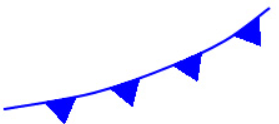 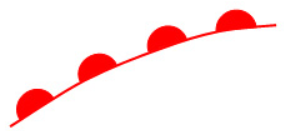 WARM   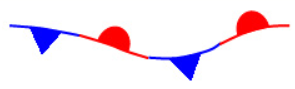 STATIONARY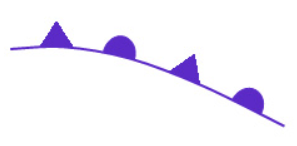 OCCLUDEDDifferences in air pressure and movement of air masses cause different types of weather.